Essential Math Tutorial for Chemistry: Topic 1Rearranging FormulasPurpose: Rearrange the variables of a formula to solve for the variable of interest.Example 1: A = B + CSolve for B: Subtract C from both sides (since C – C = 0)
		A – C = B + C – C
		Simplifying: A-C = B.  This is the same as B = A-CExample 2: D = M/VSolve for M:  Cross-multiply: M = DVSolve for V: After cross-multiplying, divide both sides by D: (since D/D = 1 on the right side).  
		M/D = DV/D 	       
		Simplifying:  M/D = V.  This is the same as V = M/DExample 3: F = MASolve for M: Divide both sides by At		F/A = MA/A
		Simplifying: F/A = M.  This is the same as M = F/AExample 4: d = at2/2Solve for t: Cross-multiply: 		2d = at2
	      Divide both sides by a: 	2d/a = at2/a
					Simplifying: 2d/a = t2.  This is the same as t2 = 2d/a
	      Square root both sides:	 (t2)1/2 = (2d/a)1/2
					Simplifying: t = (2d/a)1/2You do the following: (show all steps and circle your final answer)1) a = bh	Solve for b2) a2 + b2 = c2	Solve for a3) A = s2	Solve for s4) V = e3	Solve for e5) A = πr2	Solve for r6)   	Solve for s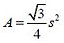 7) 	Solve for r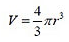 8)   Solve for b1  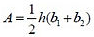 